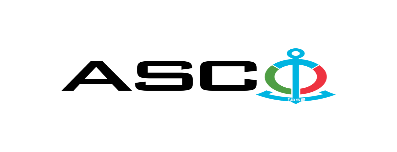 “AZƏRBAYCAN XƏZƏR DƏNİZ GƏMİÇİLİYİ” QAPALI SƏHMDAR CƏMİYYƏTİNİN№AM-024/2019 NÖMRƏLİ 05.03.2019-CU il TARİXİNDƏ PARANİTİN SATINALINMASI SATINALINMASI MƏQSƏDİ İLƏ KEÇİRDİYİAÇIQ MÜSABİQƏNİN QALİBİ HAQQINDA BİLDİRİŞ                                                              “AXDG” QSC-nin Satınalmalar KomitəsiSatınalma müqaviləsinin predmetiPARANİTİN SATINALINMASI Qalib gəlmiş şirkətin (və ya fiziki şəxsin) adı “Universal PRO” MMCMüqavilənin qiyməti16 049.20 AZNMalların tədarük şərtləri (İncotresm-2010) və müddəti                                     DDPİş və ya xidmətlərin yerinə yetirilməsi müddəti20 gün